During the period from 10/01/2017 to 10/31/2017 the Commission accepted applications to assign call signs to, or change the call signs of the following broadcast stations. Call Signs Reserved for Pending Sales Applicants New or Modified Call SignsPUBLIC NOTICE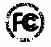 PUBLIC NOTICEReport No. 608Media Bureau Call Sign Actions11/15/2017Call SignServiceRequested ByCityStateFile-NumberFormer Call SignKPJKDTRURAL CALIFORNIA BROADCASTING CORPORATIONSAN MATEOCA20171003ACIKCSM-TVKYDQFMEDUCATIONAL MEDIA FOUNDATIONESCONDIDOCA20170926AFFKSOQ-FMWKBPFMEDUCATIONAL MEDIA FOUNDATIONBENTONPA20170926AFGWGGIWLJVFMEDUCATIONAL MEDIA FOUNDATIONSPOTSYLVANIAVA20171010ABNWYAURow NumberEffective DateCall SignServiceAssigned ToCityStateFile NumberFormer Call Sign110/01/2017KQPV-LPFLORIENTAL CULTURE CENTERWEST COVINACA20131114AWNNew210/01/2017KQSG-LPFLTHE EMPEROR'S CIRCLE OF SHEN YUNEL MONTECA20131114BOINew310/01/2017WCHBAMWMUZ RADIO, INC.ROYAL OAKMIWEXL410/01/2017WMUZAMWMUZ RADIO, INC.TAYLORMIWCHB510/02/2017KRRDAMOL TIMEY BROADCASTING, LLCFAYETTEVILLEARBAL-20170727AFBKOFC610/03/2017WFIAAMSALEM MEDIA OF MASSACHUSETTS, LLCLOUISVILLEKYWJIE710/03/2017KVMOFMDENNIS WALLACE, COURT-APPOINTED RECEIVERVANDALIAMOKKAC810/04/2017KCCG-LPFLCHURCH OF GOD-GREENVILLE, TXGREENVILLETX20131115ASYNew910/06/2017KISJ-LPFLBORDERLANDS COMMUNITY MEDIA FOUNDATION, INC.BISBEEAZ20131113BNSNew1010/10/2017KEKIFMJER LICENSES, LLCPEACH SPRINGSAZKNIT1110/10/2017KUVJ-LPFLMIRA THEATRE GUILDVALLEJOCA20131114AZZNew1210/10/2017WIOM-LPFLCATHOLIC COMMUNICATIONS CORPORATIONSPRINGFIELDMA20131115ACGNew1310/11/2017KSCCDTKUQI LICENSEE, LLCCORPUS CHRISTITXKUQI1410/11/2017KZXR-FMFMBUSTOS MEDIA HOLDINGS, LLCPROSSERWAKLES1510/11/2017WAZT-CDDCWMTM, LLCWOODSTOCKVAWAZW-CD1610/11/2017WDCO-CDDCWMTM, LLCWoodstockVAWAZT-CD1710/12/2017KDHTFMAMATURO SONOMA MEDIA GROUP LLCROHNERT PARKCAKMHX1810/16/2017KARZFMSPRINGFIELD RADIO, INC.SPRINGFIELDMNKNSG1910/16/2017KNSGFMKMHL BROADCASTING COMPANYMARSHALLMNKARZ2010/16/2017WEDQDTUNIVERSITY OF SOUTH FLORIDA BOARD OF TRUSTEESTAMPAFLWUSF-TV2110/17/2017KCUN-LPFLHGN MUSIC & EDUCATION FOUNDATIONLIVINGSTONTXKXAX-LP2210/17/2017WQJZ-LPFLSTONES RIVER COMMUNITY MEDIA ALLIANCEMURFREESBOROTN20131112CCINew2310/17/2017WUWNAMMOBILE RADIO PARTNERS, INC.HIGHLAND SPRINGSVABAL-20170725AAOWCLM2410/18/2017KNITAMKONA COAST RADIO, LLCSALT LAKE CITYUTKFNZ2510/18/2017KSOCFMNORTH TEXAS RADIO GROUP, L.P.CUNEYTX20151013AFCNew2610/19/2017WWHL-LPLPDIGITAL NETWORKS-SOUTHEAST, LLCDECATURALWNAL-LP2710/22/2017WRPK-LPFLWATERSHED RADIO PROJECT, INCORPORATEDKILMARNOCKVA20131115ABCNew2810/24/2017KCOQAMBLIZZARD BROADCASTING LLCSTEAMBOAT SPRINGSCOKBWZ2910/24/2017KTLHFMALPHA MEDIA LICENSEE LLCHALLSVILLETX20151013AIKNew3010/25/2017KJFAAMAGM NEVADA, LLCBELENNMKARS3110/25/2017KJFA-FMFMAGM NEVADA, LLCPECOSNMKSFE-FM3210/25/2017KXSF-LPFLSAN FRANCISCO COMMUNITY RADIO, INC.SAN FRANCISCOCA20131114AQDNew3310/26/2017WNAL-LPLPDIGITAL NETWORKS-SOUTHEAST, LLCSCOTTSBOROALW27CV3410/28/2017WWMKFMBLACK DIAMOND BROADCAST HOLDINGS, LLC.ONAWAYMIWQEZ3510/31/2017WBQAFMMAINE PUBLIC BROADCASTING CORPORATIONBOOTHBAY HARBORME20170728AENWTQX3610/31/2017WBTLAMMOBILE RADIO PARTNERS, INC.RICHMONDVABAL-20170731AHHWONA3710/31/2017WRIS-FMFMMID-WEST MANAGEMENT, INC.MOUNT HOREBWIWOZN-FM-F C C-